Agency Admin MeetingMarch 27, 202010:30 – 12:00Via WebinarAttendees:  Ana Contreras, Daniel Dickens, Alyssa Hoekman, Tim Weese, Marie Hickman, Cassidy Cockle, Lise Stuart, Katie Dockery, James Ewell, Mike Fleck, Adele Berlinski, Bonnie Haight, Zach Goodenough, Foster Martinez, Melinda Zugelder, Daina Davisson, Amy Cook, Dana Peterson, Heather Sielicki, Shannon Smyth, Pam Nyburg, Casi Totten, Carrie Copeland, Chris Pickering, Cara Ashworth, Danielle Bautista, Josh Muller, Mirtha Sturgo, Teresa Roark, Susanne Fendler, Arwen Maas-Despain, Sarai JohnsonBy Name List – Daina/Lise Lise showed the Homeless By-Name Lists and other  Tableau dashboards for April 2020These dashboards will be on the Lane County Website soon SVDP – Housing Staff Changes July 1st  – Bonnie HaightFoster Martinez – Housing Program DirectorZach Goodenough – SSVF Program ManagerJackie Low – SSVF Assistant Program ManagerBonnie Haight – Leaving First of July for Medical SchoolFiscal exitsAgencies do not have to do the Fiscal year exits.  These will be automatically done by WellSkyMelissa will send out an a list of providers that will be auto exitedStaff must create new project entries starting 07/01/2020Report for no EE but services ART report available to check to see if there are Service Transactions will not open Entry Exits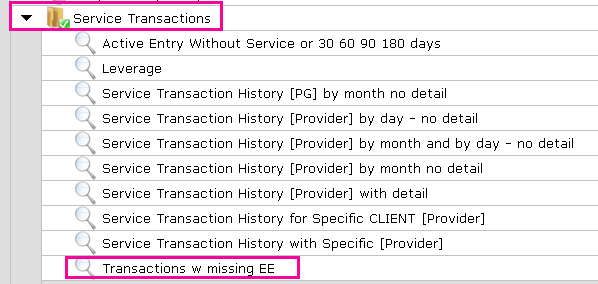 TAC update – Sarai Johnson/Joint Shelter and Housing StrategistTAC report went off of numbers originally from the point in time count.  Now with the BY name list we know the real numberJune 5th demobilization date for the Lane County respite shelters250 beds lost due to COVID 19 restrictionsLane County and cites working to identify sites and safe places to sleep TAC dovetailing into recovery efforts Prioritizing housed to stay housedPrograms starting to review in July - Outreach teams, CE changes/phased assessments, rapid resolution how to resolve before they enter into our systemNavigation center – The former VA clinic on River Ave. has been purchased it will, at this time, be used for COVID response before being used as a navigation center, a date TBA.Planning for 75 bed low barrier shelterNew PSH projects1100 Charnelton - 45 unit project. Construction starts Spring 2021, lease up Summer 2022MLK - 51 units, construction is happening. Lease up Jan 2021, fully leased by May 202113th & Tyler St- 13 homeless families with minor children.  Construction starts Sept 2020, Lease up Summer 2021Satisfaction survey Thank you to all who completed the surveyWill be sending out the resultsOur team wants to hear from youQuestionsCommentsFeedbackImprovementsNext Meeting JulyDoodle poll will be sent soon